JASPER YOUTH BASEBALL ASSOCIATION 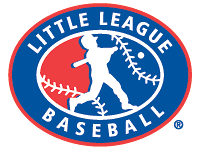 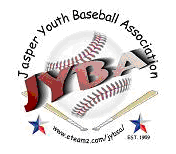 2019 SPONSORSHIP FORM It is through sponsorships that JYBA is able to provide reasonable registration fees and maintain the park for use. Jasper Youth Baseball Association is a 501(c)(3) non-profit organization – meaning your generouscontribution not only supports the community, it is also tax deductible.TEAM SPONSORSHIPS - 	$300 			Team Name: ___________   League: _________TEAM SPONSOR +OUTFIELD BANNER -	$400 (3 ft. X 5 ft.)	Field: ______________BANNER ONLY                  $200 (3Ft. X 5 Ft)	Field:_______________FOUL POLE -		$200			Field: ______________DUGOUT - 		$500 (4 ft. x 8 ft.)	Dugout: ____________Banner, foul pole, website and dugout sign logos and information should be emailed to chasity_shillings@yahoo.comAll sponsors will have their name listed on our website sponsor page @ http://www.jasperyouthbaseball.comChecks only Please.Company Name:  ____________________________________________Business website address: _____________________________________Contact Name: ______________________________________________Contact email:  ______________________________________________Address: _________________________________City: : _______ Zip: _____________Phone:  _________________________ Fax: ____________________________Would you like a receipt mailed to you? 	 (Circle)		Yes	NoPlease submit Sponsorship forms no later than March 10, 2018.Anonymous donations will be taken in confidence.Remit to:Jasper Youth Baseball Association If you have any questions or would like to speak in person about a sponsorship please contact Chasity Shillings      chasity_shillings@yahoo.com  409-382-0847	